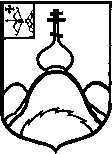 АДМИНИСТРАЦИЯ СТРЕЛЬСКОГО СЕЛЬСКОГО ПОСЕЛЕНИЯОПАРИНСКОГО  РАЙОНА  КИРОВСКОЙ  ОБЛАСТИПОСТАНОВЛЕНИЕ	__________                                                                                           № ________д.СтрельскаяОб утверждении административного регламента по предоставлению муниципальной услуги «Предоставление имущества, находящегося в муниципальной собственности и составляющего казну муниципального образования, в аренду без проведения торгов»В соответствии с Федеральными законами от 06.10.2003  № 131-ФЗ "Об общих принципах организации местного самоуправления в Российской Федерации", от 27.07.2010 № 210-ФЗ «Об организации предоставления государственных и муниципальных услуг», постановлением администрации Стрельского сельского поселения от 21.12.2018  № 95 «Об утверждении Перечня муниципальных услуг, оказываемых на территории муниципального образования Стрельское сельское  поселение, перевод которых в электронный вид будет осуществлен в рамках реализации государственной программы Кировской области «Информационное общество» на 2013- 2020 годы, утвержденный постановлением Правительства Кировской области от 10.12.2012 № 185/734», администрация Стрельского сельского постановления ПОСТАНОВЛЯЕТ: 1. Утвердить административный регламент по предоставлению муниципальной услуги «Предоставление имущества, находящегося в муниципальной собственности и составляющего казну муниципального образования, в аренду без проведения торгов»          2. Опубликовать настоящее постановление в «Информационном бюллетене органов местного самоуправления муниципального образования Стрельское сельское поселение Опаринского района Кировской области» и официальном сайте органов местного самоуправления Опаринского района oparino-oms.ru       3. Настоящее постановление вступает в силу со дня опубликования. Глава Стрельскогосельского поселения                                                                       С.П.Зайцева__________________________________________________________________ПОДГОТОВЛЕНОСпециалист 1 категорииСтрельского сельского поселения:                         А.С. КотельниковаРазослать: дело, информационный бюллетень, прокуратура, сайт.Правовая экспертиза проведена:предварительная  заключительная  Экспертиза соответствияправилам оформления проведена  УТВЕРЖДЕНпостановлением администрацииСтрельского сельского поселенияот              № Административный регламентпредоставления муниципальной услуги«Предоставление имущества, находящегося в муниципальной собственности и составляющего казну муниципального в аренду без проведения торгов»1. Общие положения1.1. Предмет регулирования регламентаАдминистративный регламент предоставления муниципальной услуги « Предоставление имущества, находящегося в муниципальной собственностии составляющего казну муниципального образования, в аренду без проведения торгов» (далее - Административный регламент) определяет круг заявителей, стандарт предоставления муниципальной услуги, состав, последовательность и сроки выполнения административных процедур, требования к порядку их выполнения, в том числе особенности выполнения административных процедур в электронной форме и особенности выполнения административных процедур в многофункциональном центре,формы контроля за исполнением Административного регламента, досудебный (внесудебный) порядок обжалования решений и действий (бездействия) органа, предоставляющего муниципальную услугу, должностного лица органа, предоставляющего муниципальную услугу, либо муниципального служащего при осуществлении полномочий по предоставлению муниципальной услуги.Основные понятия в настоящем регламенте используются в том же  котором они приведены в Федеральном законе от 27.07.2010 № 210-ФЗ «Об организации предоставления государственных и муниципальных услуг» и иных нормативных правовых актах Российской Федерации и Кировской области.1.2. Круг заявителейЗаявителем при предоставлении муниципальной услуги является – физическое или юридическое лицо (за исключением государственных органов и их территориальных органов, органов государственных внебюджетных фондов и их территориальных органов, органов местного самоуправления) либо их уполномоченные представители, обратившиеся с запросом о предоставлении муниципальной услуги в том числе в порядке, установленном статьей 15.1 Федерального закона № 210 ФЗ, выраженным в письменной или электронной форме (далее – заявление).1.3. Требования к порядку информирования о предоставлениимуниципальной услуги1.3.1. Порядок получения информации по вопросам предоставлениямуниципальной услуги.Информацию по вопросам предоставления муниципальной услуги и услуг, которые являются необходимыми и обязательными для предоставления муниципальной услуги, сведений о ходе предоставления указанных услуг можно получить:на официальном сайте органа, предоставляющего муниципальную услугу в информационно-телекоммуникационной сети «Интернет» (далее – сеть «Интернет»);в федеральной государственной информационной системе «Единый портал государственных и муниципальных услуг (функций)» (далее –Единый портал государственных и муниципальных услуг (функций); Кировской области» (далее – Портал Кировской области);на информационных стендах в местах предоставления муниципальной услуги;при личном обращении заявителя в администрацию Стрельского сельского поселения или многофункциональный центр;при обращении в письменной форме, в форме электронного документа;по телефону.1.3.2. При личном обращении заявителя, а также обращении в письменной (электронной) форме специалист, ответственный за предоставление муниципальной услуги, предоставляет заявителю подробную информацию о порядке предоставления муниципальной услуги.1.3.3. Заявитель имеет право на получение сведений о ходе исполнениямуниципальной услуги при помощи телефона или посредством личного посещения в соответствии с режимом работы Администрации с момента приема документов в дни и часы работы органа, предоставляющего муниципальную услугу.1.3.4. Для получения сведений о ходе исполнения муниципальной услуги заявителем указываются (называются) дата и (или) регистрационный номер заявления. Заявителю предоставляются сведения о том, на каком этапе (в процессе выполнения какой административной процедуры) исполнения муниципальной услуги находится представленное им заявление.В случае подачи уведомления в форме электронного документа с использованием Единого портала государственных и муниципальных услуг осуществляется путем отображения актуальной информации о текущем состоянии (статусе) оказания муниципальной услуги в «Личном кабинете пользователя».1.3.5. Информация о порядке предоставления муниципальной услугипредоставляется бесплатно.1.3.6. Порядок, форма, место размещения и способы получения справочной информации:К справочной информации относится:место нахождения и графики работы администрации Стрельского сельского поселения, ее структурных подразделений, предоставляющих муниципальную услугу, государственных и муниципальных органов и организаций, обращение в которые необходимо для получения муниципальной услуги, а также многофункциональных центров предоставления государственных и муниципальных услуг;справочные телефоны структурных подразделений администрации Стрельского сельского поселения, организаций, участвующих в предоставлении муниципальной услуги, в том числе номер телефона-автоинформатора;адреса официального сайта, а также электронной почты и (или) формы обратной связи администрации Стрельского сельского поселения, в сети «Интернет».Справочная информация размещена:на информационном стенде, находящемся в администрации Стрельского сельского поселения;на официальном сайте администрации Опаринского района;в федеральной государственной информационной системе «Федеральный реестр государственных услуг (функций)» (далее – федеральный реестр);на Едином портале государственных и муниципальных услуг (функций);на Портале Кировской области.Также справочную информацию можно получить:при обращении в письменной форме, в форме электронного документа;по телефону.2. Стандарт предоставления муниципальной услуги2.1. Наименование муниципальной услугиНаименование муниципальной услуги: «Предоставление имущества, находящегося в муниципальной собственности и составляющего казну муниципального образования, в аренду без проведения торгов».2.2. Наименование органа, предоставляющего муниципальную услугуМуниципальная услуга предоставляется администрацией Стрельского сельского поселения (далее – Администрация).Запрещается требовать от заявителя осуществления действий, в том числе согласований, необходимых для получения муниципальной услуги и связанных с обращением в иные государственные органы и организации, за исключением получения услуг, включенных в перечень услуг, которые являются необходимыми и обязательными для предоставления муниципальных услуг, утвержденный администрацией Стрельского сельского поселения.2.3. Результат предоставления муниципальной услугиРезультатом предоставления муниципальной услуги является:принятие решения о заключении договора аренды имущества;принятие решения об отказе в предоставлении муниципальной услуги (приложение № 3 к настоящему Административному регламенту).2.4. Срок предоставления муниципальной услугиОбщий срок предоставления муниципальной услуги составляет 30 календарных дней со дня регистрации заявления. В случае передачи документов через многофункциональный центр срок исчисляется со дня регистрации заявления в многофункциональном центре.2.5. Нормативные правовые акты, регулирующие предоставлениемуниципальной услугиПеречень нормативных правовых актов, регулирующих предоставление муниципальной услуги размещены:на сайте администрации;в федеральном реестре;в Едином портале государственных и муниципальных услуг (функций).2.6. Исчерпывающий перечень документов, необходимых дляпредоставления муниципальной услуги2.6.1. Для предоставления муниципальной услуги необходимы следующие документы:заявление о предоставлении объектов муниципального имущества в аренду по установленной форме (приложение № 1 к настоящему Административному регламенту);копии учредительных документов заявителя со всеми изменениями идополнениями, если таковые имелись, заверенные подписью руководителя (для юридических лиц);заверенную копию документа, подтверждающего полномочия руководителя предприятия (организации) (для юридических лиц);паспорт или иной документа, удостоверяющего личность заявителя (для физических лиц, индивидуальных предпринимателей);надлежащим образом оформленную доверенность на имя представителя в случае подачи заявки представителем физического лица или индивидуального предпринимателя с копией паспорта представителя (для физических лиц, индивидуальных предпринимателей);надлежащим образом оформленную доверенность на имя представителя в случае подачи заявки представителем предприятия (организации) с копией паспорта представителя (для юридических лиц);характеристику объекта аренды в произвольной форме.представлен заявителем самостоятельно. (если это предусмотрено!)2.6.2. Документы, необходимые для предоставления муниципальной услуги, могут быть направлены в форме электронного документа с использованием Единого портала предоставления государственных и муниципальных услуг (функций) или Портала Кировской области. В этом случае документы подписываются электронной подписью в соответствии с законодательством Российской Федерации.2.6.3. При предоставлении муниципальной услуги администрация не вправе требовать от заявителя:представления документов и информации или осуществления действий, которые не предусмотрены нормативными правовыми актами, регулирующими отношения, возникающие в связи с предоставлением муниципальной услуги;представления документов и информации, которые в соответствии с нормативными правовыми актами Российской Федерации, нормативными правовыми актами Кировской области и муниципальными правовыми актами находятся в распоряжении государственных органов, органов местного самоуправления и (или) подведомственных государственным органам и (или) органам местного самоуправления организаций, участвующих в предоставлении государственных или муниципальных услуг, за исключением документов, указанных в части 6 статьи 7 Федерального закона от 27.07.2010 № 210-ФЗ «Об организации предоставления государственных и муниципальных услуг»;представления документов и информации, отсутствие и (или) недостоверность которых не указывались при первоначальном отказе в приеме документов, необходимых для предоставления государственной или муниципальной услуги, либо в предоставлении государственной или муниципальной услуги, за исключением следующих случаев:изменение требований нормативных правовых актов, касающихся предоставления государственной или муниципальной услуги, после первоначальной подачи заявления о предоставлении государственной или муниципальной услуги;наличие ошибок в заявлении о предоставлении государственной илимуниципальной услуги и документах, поданных заявителем после первоначального отказа в приеме документов, необходимых для предоставления государственной или муниципальной услуги, либо в предоставлении государственной или муниципальной услуги и не включенных в представленный ранее комплект документов;истечение срока действия документов или изменение информации после первоначального отказа в приеме документов, необходимых для предоставления государственной или муниципальной услуги, либо в предоставлении государственной или муниципальной услуги;выявление документально подтвержденного факта (признаков) ошибочного или противоправного действия (бездействия) должностного лица органа, предоставляющего государственную услугу, или органа, предоставляющего муниципальную услугу, государственного или муниципального служащего, работника многофункционального центра, работника организации, предусмотренной частью 1.1 статьи 16 Федеральногозакона от 27.07.2010 № 210-ФЗ «Об организации предоставления государственных и муниципальных услуг», при первоначальном отказе в приеме документов, необходимых предоставления государственной или муниципальной услуги, либо в предоставлении государственной или муниципальной услуги, о чем в письменном виде за подписью руководителя органа, предоставляющего государственную услугу, или органа, предоставляющего муниципальную услугу, руководителя многофункционального центра при первоначальном отказе в приеме документов, необходимых для предоставления государственной или муниципальной услуги, либо руководителя организации, предусмотренной частью 1.1 статьи 16 Федерального закона от 27.07.2010 № 210-ФЗ «Об организации предоставления государственных и муниципальных услуг», уведомляется заявитель, а также приносятся извинения за доставленные неудобства.2.7. Исчерпывающий перечень оснований для отказа в приеме документов2.7.1. В письменной форме заявления не указаны фамилия, имя, отчество заявителя либо наименование юридического лица, направившего заявление, с указанием ИНН и ОГРН; контактные данные заявителя.2.7.2. Текст письменного (в том числе в форме электронного документа) заявления не поддается прочтению.2.7.3. В заявлении отсутствует информация, предусмотренная формой заявления.2.8. Исчерпывающий перечень оснований для приостановления или отказа в предоставлении муниципальной услугиОснования для приостановления предоставления муниципальной услуги отсутствуют.Основаниями для отказа в предоставлении муниципальной услуги являются:отсутствие в Едином государственном реестре юридических лиц или в Едином государственном реестре индивидуальных предпринимателей сведений о государственной регистрации заявителя (для юридических лиц, индивидуальных предпринимателей);непредставление или представления не в полном объеме документов, указанных в пункте 2.6 Административного регламента, а также оформления представленных документов ненадлежащим образом;возникновение в результате предоставления имущества в аренду негативных социальных и экологических последствий для населения, проживающего в данном населенном пункте, районе, микрорайоне, жилом доме;необходимость использования имущества, предполагаемого к передаче в аренду, для областных нужд, в том числе для обеспечения исполнения полномочий органами муниципальной власти или муниципальными государственными учреждениями;отсутствие оснований, предусмотренных статьей 17.1 Федерального закона от 26.07.2006 N 135-ФЗ «О защите конкуренции», для предоставления в аренду муниципального имущества без проведения торгов (конкурса, аукциона);наличие у заявителя (организации,  индивидуального предпринимателя,физического лица), с которым планируется заключить договор аренды, неисполненных обязательств по ранее заключенным договорам аренды муниципальной имущества;если государственное имущество, о передаче в аренду которого просит заявитель, находится во владении и (или) в пользовании у иного лица;несоответствие цели использования имущества, заявляемой потенциальным арендатором, функциональному назначению данного имущества.2.9. Перечень услуг, которые являются необходимыми и обязательными для предоставления муниципальной услуги, в том числе сведения о документе (документах), выдаваемом (выдаваемых) организациями, участвующими в предоставлении муниципальной услугиУслуги, которые являются необходимыми и обязательными для предоставления муниципальной услуги отсутствуют.2.10. Размер платы, взимаемой за предоставление муниципальной услугиПредоставление муниципальной услуги осуществляется на бесплатной основе.2.11. Максимальный срок ожидания в очереди при подаче запроса о предоставлении муниципальной услуги и при получении результата предоставления муниципальной услугиВремя ожидания на прием к специалисту при подаче документов дляпредоставления муниципальной услуги и при получении результата предоставления муниципальной услуги не должно превышать 15 минут.2.12. Срок и порядок регистрации заявления о предоставлениимуниципальной услуги, в том числе в электронной формеЗаявление, представленное в письменной форме, при личном обращении регистрируется в установленном порядке, в день обращения заявителя в течение 30 минут.Заявление, поступившее посредством почтовой или электронной связи, в том числе через официальный сайт администрации, Единый портал государственных и муниципальных услуг (функций) или Портал Кировской области, подлежит обязательной регистрации в течение одного дня с момента поступления его в администрацию.2.13. Требования к помещениям, в которых предоставляется муниципальная услуга2.13.1. Помещения для предоставления муниципальной услуги оснащаются местами для ожидания, информирования, заполнения заявлений и иных документов, приема заявителей.2.13.2. Места для заполнения заявлений и иных документов оборудуются стульями, столами (стойками), бланками заявлений, письменными принадлежностями.2.13.3. Администрация обеспечивает условия доступности для инвалидов объектов (помещения, здания и иные сооружения) (далее – объекты) и преодолении барьеров, препятствующих получению муниципальной услуги (использованию объектов) наравне с другими лицами, в соответствии с требованиями, установленными законодательными и иными нормативными правовыми актами, в том числе приказом Министерства труда и социальной защиты Российской Федерации от 30.07.2015 № 527н «Об утверждении Порядка обеспечения условий доступности для инвалидов объектов и предоставляемых услуг в сфере труда, занятости и социальной защиты населения, а также оказания им приэтом необходимой помощи».2.13.4. Места для информирования должны быть оборудованы информационными стендами, содержащими следующую информацию:график работы (часы приема), контактные телефоны (телефон для справок), адрес официального сайта администрации в сети «Интернет», адреса электронной почты.перечень, формы документов для заполнения, образцы заполнения документов, бланки для заполнения;основания для отказа в предоставлении муниципальной услуги;порядок обжалования решений, действий (бездействия) администрации, ее должностных лиц, либо муниципальных служащих;перечень нормативных правовых актов, регулирующих предоставлениемуниципальной услуги.2.13.5. Кабинеты (кабинки) приема заявителей должны быть оборудованы информационными табличками с указанием:номера кабинета (кабинки);фамилии, имени и отчества специалиста, осуществляющего прием заявителей;дней и часов приема, времени перерыва на обед.2.13.6. Каждое рабочее место специалиста должно быть оборудованоперсональным компьютером с возможностью доступа к необходимым информационным базам данных и печатающим устройством (принтером).2.14. Показатели доступности и качества муниципальной услуги2.14.1. Показателем доступности муниципальной услуги является:транспортная доступность к местам предоставления муниципальной услуги;наличие различных каналов получения информации о порядке получения муниципальной услуги и ходе ее предоставления;обеспечение для заявителя возможности подать заявление о предоставлении муниципальной услуги в форме электронного документа, в том числе с использованием Единого портала государственных и муниципальных услуг (функций), Портала Кировской области.2.14.2. Показателями качества муниципальной услуги являются:соблюдение срока предоставления муниципальной услуги;отсутствие поданных в установленном порядке и/или признанных обоснованными жалоб на решения или действия (бездействие) администрации, ее должностных лиц, либо муниципальных служащих, принятые или осуществленные при предоставлениимуниципальной услуги.2.14.3. Показатели доступности и качества муниципальной услуги определяется также количеством взаимодействия заявителя с должностными лицами Администрации при предоставлении муниципальной услуги. Взаимодействие заявителя с указанными лицами осуществляется два раза при представлении заявления и документов, необходимых для предоставления муниципальной услуги (в случае непосредственного обращения в Администрацию), а также при получении результата предоставления муниципальной услуги.2.14.4. Получение муниципальной услуги по экстерриториальному принципу невозможно.2.14.5. Возможность получения информации о ходе предоставлениямуниципальной услуги указана в пункте 1.3.1 настоящего Административного регламента.2.15. Особенности предоставления муниципальной услуги вмногофункциональном центреВ случае обращения заявителя в многофункциональный центр, документы на предоставление муниципальной услуги направляются в администрацию в порядке, предусмотренном соглашением, заключенным между многофункциональным центром и администрацией. 2.16. Особенности предоставления муниципальной услугив электронной форме2.16.1. Особенности предоставления муниципальной услуги в электронной форме:получение информации о предоставляемой муниципальной услуге в сети «Интернет», в том числе на официальном сайте администрации, на Едином портале государственных и муниципальных услуг (функций), Портале Кировской области.получение и копирование формы заявления, необходимой для получения муниципальной услуги в электронной форме в сети «Интернет», в том числе на официальном сайте администрации, на Едином портале государственных и муниципальных услуг (функций), Портале Кировской области;представление заявления в электронной форме с использованием сети «Интернет», в том числе Единого портала государственных и муниципальных услуг (функций), Портала Кировской области через «Личный кабинет пользователя»;осуществление с использованием Единого портала государственных имуниципальных услуг (функций), Портала Кировской области мониторинга хода предоставления муниципальной услуги через «Личный кабинет пользователя»;получение результатов предоставления муниципальной услуги в электронном виде на Едином портале государственных и муниципальных услуг (функций), на Портале Кировской области через «Личный кабинет пользователя», если это не запрещено федеральным законом.Перечень видов электронной подписи, которые допускаются к использованию при обращении за получением муниципальной услуги, оказываемой с применением усиленной квалифицированной электронной подписи:для физических лиц: простая электронная подпись либо усиленнаянеквалифицированная подпись;для юридических лиц: усиленная квалифицированная подпись.3. Состав, последовательность и сроки выполнения административных процедур, требования к порядку их выполнения, в том числе особенности выполнения административных процедур в электронной форме, а также особенности выполнения административных процедур в многофункциональных центрах3.1. Описание последовательности действий при предоставлениимуниципальной услугиПредоставление муниципальной услуги без проведения торгов (конкурса, аукциона) в случаях, предусмотренных статьей 17.1 Федерального закона от 26.07.2006 N 135-ФЗ "О защите конкуренции", включает в себя следующие административные процедуры:прием и рассмотрение заявления и документов на предоставление в аренду муниципального имущества;формирование и направление межведомственных запросов в органы (организации), участвующие в предоставлении муниципальной услуги;подготовку проекта договора аренды и направление его заявителю на подписание либо подготовку мотивированного отказа в предоставлении в аренду муниципальной имущества, его подписание и направление заявителю;заключение договора аренды.Перечень административных процедур (действий) при предоставлениимуниципальной услуги в электронной форме:прием и рассмотрение заявления и документов на предоставление в аренду муниципального имущества;формирование и направление межведомственных запросов в органы (организации), участвующие в предоставлении муниципальной услуги;подготовку проекта договора аренды и направление его заявителю на подписание либо подготовку мотивированного отказа в предоставлении в аренду муниципальной имущества, его подписание и направление заявителю;заключение договора аренды.Перечень процедур (действий), выполняемых многофункциональным центром:прием и регистрация заявления и представленных документов;уведомление заявителя о готовности результата предоставления муниципальной услуги.3.2. Описание последовательности действий при приеме и рассмотрении заявления и документовОснованием для начала административной процедуры является поступление в администрацию от заявителя документов, указанных в пункте 2.6 Административного регламента.При направлении заявителем пакета документов почтовым отправлением либо электронной почтой документы регистрируются специалистами администрации в соответствии с инструкцией по делопроизводству в день их поступления и передаются главе администрации. Глава администрации направляет документы начальнику отдела по управлению муниципальным имуществом и земельными ресурсами, который направляет их должностному лицу, ответственному за рассмотрение принятых документов (далее - ответственный исполнитель).При личном обращении заявителя в администрацию либо при обращении в электронном виде прием, регистрацию и рассмотрение заявления и документов на предоставление в аренду муниципального имущества осуществляет ответственный исполнитель.Ответственный исполнитель рассматривает документы, представленные заявителем, на предмет их соответствия требованиям, установленным законодательством и Административным регламентом, формирует и направляет межведомственный запрос в органы (организации), участвующие в предоставлении муниципальной услуги (в случае необходимости), и по результатам рассмотрения этих документов готовит проект договора аренды либо мотивированный отказ в предоставлении в аренду муниципального имущества в течение 14 календарных дней с момента получения документов ответственным исполнителем.В случае если заявитель не представил документы, указанные в пункте 2.6.2 Административного регламента, ответственный исполнитель запрашивает их в уполномоченных органах в течение 2 рабочих дней со дня представления заявителем документов, необходимых для предоставления муниципальной услуги и представляемых в обязательном порядке.При наличии технической возможности межведомственный запрос формируется и направляется в форме электронного документа по каналам системы межведомственного электронного взаимодействия.Максимальный срок рассмотрения документов на предмет их соответствия установленным требованиям, подготовки проекта договора аренды и направления его заявителю на подписание либо подготовки мотивированного отказа в предоставлении в аренду муниципального имущества, его подписания и направления заявителю составляет 30 календарных дней с даты поступления документов в администрацию.Срок предоставления муниципальной услуги может быть продлен на 30календарных дней в случаях, указанных в пункте 2.5 раздела 2 Административного регламента.Ответственный исполнитель передает проект договора аренды либомотивированный отказ в предоставлении в аренду муниципального имущества муниципального образования начальнику отдела по управлению муниципальным имуществом и земельными ресурсами на рассмотрение.По итогам рассмотрения проекта договора начальник отдела по управлению муниципальным имуществом и земельными ресурсами возвращает проект договора аренды ответственному исполнителю, который обеспечивает направление проекта заявителю либо дорабатывает проект с учетом замечаний и предложений начальника отдела по управлению муниципальным имуществом и земельными ресурсами.Ответственный исполнитель в соответствии с инструкцией по делопроизводству обеспечивает направление заявителю проекта договора аренды на рассмотрение и подписание в срок не более 5 рабочих дней с даты подготовки проекта.По итогам рассмотрения мотивированного отказа в предоставлении в аренду муниципального имущества начальник отдела по управлению муниципальным имуществом и земельными ресурсами передает указанный проект отказа на подписание главе администрации, либо возвращает ответственному исполнителю на доработку.Подписанный главой администрации отказ в предоставлении в аренду муниципального имущества передается ответственному исполнителю в день его подписания.Ответственный исполнитель в соответствии с инструкцией по делопроизводству обеспечивает направление заявителю мотивированного отказа в предоставлении в аренду муниципального имущества в течение 5 рабочих дней со дня принятия решения об отказе.Выбор способа направления отказа заявителю зависит от способа обращения заявителя, а также может быть определен по желанию заявителя.Результатом административной процедуры является:направление заявителю проекта договора аренды на подписание;направление заявителю мотивированного отказа в предоставлении в аренду муниципального имущества.3.3. Описание последовательности действий при заключении договора аренды муниципального имущества.3.3.1. Основанием для начала административного действия является поступление в администрацию подписанного заявителем проекта договора аренды муниципального имущества муниципального образования.3.3.2. Подписанный заявителем проект договора аренды муниципального имущества муниципального образования подписывается главой администрации, в срок не более 2 рабочих дней с даты поступления в администрацию подписанного заявителем проекта договора аренды.3.3.3. Заключенный договор аренды муниципального имущества муниципального образования в день его подписания передается ответственному исполнителю, который в соответствии с инструкцией по делопроизводству обеспечивает направление одного экземпляра заключенного договора аренды муниципального имущества муниципальногообразования заявителю в тот же день либо на следующий день.3.3.4. Договор аренды недвижимого муниципального имущества, заключенный на срок не менее года, подлежит государственной регистрации в порядке, установленном законодательством.3.3.5. Один экземпляр заключенного договора аренды муниципального имущества муниципального образования подлежит хранению в администрации. Сведения о договоре аренды муниципального имущества вносятся специалистами администрации в электронную базу данных по учету договоров аренды муниципального имущества в день поступления заключенного договора аренды.3.3.6. Результатом административного действия является заключение договора аренды муниципального имущества без проведения конкурса или аукциона.3.4. Порядок осуществления административных процедур (действий) в электронной форме, в том числе с использованием Единого портала государственных и муниципальных услуг (функций) и Портала Кировской областиИнформация о муниципальной услуге, о порядке и сроках предоставления муниципальной услуги размещается на Едином портале государственных и муниципальных услуг (функций) и Портале Кировской области.В электронной форме уведомление о приеме заявления на предоставление муниципальной услуги и необходимых для ее предоставления документов, информация о ходе выполнения запроса о предоставлении муниципальной услуги, о результате предоставления муниципальной услуги направляются заявителю в «Личный кабинет» Единого портала государственных и муниципальных услуг (функций) либо Портала Кировской области.Подача заявления на предоставление муниципальной услуги и документов, необходимых для предоставления муниципальной услуги, осуществляется через Единый портал государственных и муниципальных услуг (функций) либо Портал Кировской области, путем последовательного заполнения всех предлагаемых форм, прикрепления к запросу заявления и необходимых документов, в электронной форме.В случае подачи заявления и документов, через Единый портал государственных и муниципальных услуг (функций) или Портал Кировской области, подписывать такие заявление и документы электронной цифровой подписью не требуется.В случае подачи уведомления в форме электронного документа с использованием Единого портала государственных и муниципальных услуг (функций) или Портала Кировской области, информирование о ходе предоставления муниципальной услуги осуществляется путем отображения актуальной информации о текущем состоянии (статусе) оказания муниципальной услуги в «Личном кабинете пользователя».3.4.1. Описание последовательности действий при приеме и рассмотрении заявления и документовОснованием для начала административной процедуры является поступление в администрацию от заявителя документов, указанных в пункте 2.6 Административного регламента.При направлении заявителем пакета документов почтовым отправлением либо электронной почтой документы регистрируются специалистами администрации в соответствии с инструкцией по делопроизводству в день их поступления и передаются главе администрации.Глава администрации, направляет документы начальнику отдела по управлению муниципальным имуществом и земельными ресурсами, который направляет их должностному лицу, ответственному за рассмотрение принятых документов (далее - ответственный исполнитель).При личном обращении заявителя в администрацию либо при обращении в электронном виде прием, регистрацию и рассмотрение заявления и документов на предоставление в аренду муниципального имущества осуществляет ответственный исполнитель.Ответственный исполнитель рассматривает документы, представленные заявителем, на предмет их соответствия требованиям, установленным законодательством и Административным регламентом, формирует и направляет межведомственный запрос в органы (организации), участвующие в предоставлении муниципальной услуги (в случае необходимости), и по результатам рассмотрения этих документов готовит проект договора аренды либо мотивированный отказ в предоставлении в аренду муниципального имущества в течение 14 календарных дней с момента получения документов ответственным исполнителем.В случае если заявитель не представил документы, указанные в пункте 2.6.2 Административного регламента, ответственный исполнитель запрашивает их в уполномоченных органах в течение 2 рабочих дней со дня представления заявителем документов, необходимых для предоставления муниципальной услуги и представляемых в обязательном порядке.При наличии технической возможности межведомственный запрос формируется и направляется в форме электронного документа по каналам системы межведомственного электронного взаимодействия.Максимальный срок рассмотрения документов на предмет их соответствия установленным требованиям, подготовки проекта договора аренды и направления его заявителю на подписание либо подготовки мотивированного отказа в предоставлении в аренду муниципального имущества, его подписания и направления заявителю составляет 30 календарных дней с даты поступления документов в администрацию.Срок предоставления муниципальной услуги может быть продлен на 30календарных дней в случаях, указанных в пункте 2.5 раздела 2 Административного регламента.Ответственный исполнитель передает проект договора аренды либомотивированный отказ в предоставлении в аренду муниципального имущества муниципального образования начальнику отдела по управлению муниципальным имуществом и земельными ресурсами на рассмотрение.По итогам рассмотрения проекта договора начальник отдела по управлению муниципальным имуществом и земельными ресурсами возвращает проект договора аренды ответственному исполнителю, который обеспечивает направление проекта заявителю либо дорабатывает проект с учетом замечаний и предложений начальника отдела по управлению муниципальным имуществом и земельными ресурсами.Ответственный исполнитель в соответствии с инструкцией по делопроизводству обеспечивает направление заявителю проекта договора аренды на рассмотрение и подписание в срок не более 5 рабочих дней с даты подготовки проекта.По итогам рассмотрения мотивированного отказа в предоставлении в аренду муниципального имущества начальник отдела по управлению муниципальным имуществом и земельными ресурсами передает указанный проект отказа на подписание главе администрации, либо возвращает ответственному исполнителю на доработку.Подписанный главой администрации отказ в предоставлении в аренду муниципальной имущества передается ответственному исполнителю в день его подписания.Ответственный исполнитель в соответствии с инструкцией по делопроизводству обеспечивает направление заявителю мотивированного отказа в предоставлении в аренду муниципального имущества в течение 5 рабочих дней со дня принятия решения об отказе.Выбор способа направления отказа заявителю зависит от способа обращения заявителя, а также может быть определен по желанию заявителя.Результатом административной процедуры является:направление заявителю проекта договора аренды на подписание;направление заявителю мотивированного отказа в предоставлении в аренду муниципального имущества.3.4.2. Описание последовательности действий при заключении договора аренды муниципального имущества.3.4.2.1. Основанием для начала административного действия является поступление в администрацию подписанного заявителем проекта договора аренды муниципального имущества муниципального образования.3.4.2.2. Подписанный заявителем проект договора аренды муниципального имущества муниципального образования подписывается главой администрации, в срок не более 2 рабочих дней с даты поступления в администрацию подписанного заявителем проекта договора аренды.3.4.2.3. Заключенный договор аренды муниципального имущества муниципального образования в день его подписания передается ответственному исполнителю, который в соответствии с инструкцией по делопроизводству обеспечивает направление одного экземпляра заключенного договора аренды муниципального имущества муниципальногообразования заявителю в тот же день либо на следующий день.3.4.2.4. Договор аренды недвижимого муниципального имущества, заключенный на срок не менее года, подлежит государственной регистрации в порядке, установленном законодательством.3.4.2.5. Один экземпляр заключенного договора аренды муниципального имущества муниципального образования подлежит хранению в администрации. Сведенияо договоре аренды муниципального имущества вносятся специалистами администрации в электронную базу данных по учету договоров аренды муниципального имущества в день поступления заключенного договора аренды.3.4.2.6. Результатом административного действия является заключение договора аренды муниципального имущества без проведения конкурса или аукциона.3.5. Описание административных процедур (действий) выполняемых многофункциональными центрамиИнформирование заявителей о порядке предоставления муниципальной услуги в многофункциональном центре, о ходе выполнения запроса о предоставлении муниципальной услуги, по иным вопросам, связанным с предоставлением муниципальной услуги, а также консультирование заявителей о порядке предоставления муниципальной услуги в многофункциональном центре осуществляется при личном обращении заявителя в многофункциональный центр, либо по телефону многофункционального центра.3.5.1. Описание последовательности действий при приеме и регистрации документовЗаявление и иные документы, необходимые для предоставления муниципальной услуги, в многофункциональный центр можно подать только на бумажном носителе.Основанием для начала исполнения муниципальной услуги является поступление в многофункциональный центр заявления с документами и предъявлением:документа, удостоверяющего личность заявителя (его представителя);документа, подтверждающего полномочия представителя заявителя.Специалист, ответственный за прием и регистрацию документов:регистрирует в установленном порядке поступившие документы;оформляет уведомление о приеме документов (приложение № 2 к настоящему Административному регламенту) и передает его заявителю;направляет заявление на предоставление муниципальной услуги и комплект необходимых документов в администрацию;Результатом выполнения административной процедуры будет являтьсярегистрация поступивших документов и выдача (направление) уведомления о приеме документов.Максимальный срок выполнения административной процедуры не может превышать один день.3.5.2. Формирование и направление межведомственного запроса в органы, предоставляющие государственные услуги, в иные органы государственной власти, органы местного самоуправления и организации, участвующие в предоставлении муниципальной услуги многофункциональным центром не осуществляется.3.5.3. Описание последовательности административных действий приуведомлении заявителя о готовности результата предоставления муниципальной услугиОснованием для начала исполнения процедуры является поступление вмногофункциональный центр результата предоставления муниципальной услуги.Эксперт многофункционального центра информирует заявителя о готовности результата предоставления муниципальной услуги посредством телефонной связи.Результатом административной процедуры является информирование заявителя о готовности результата предоставления муниципальной услуги посредством телефонной связи или электронной почты и выдача результата предоставления муниципальной услуги.Максимальный срок выполнения административной процедуры не может превышать 3 дней, с момента поступления результата предоставления муниципальной услуги в многофункциональный центр.Результат предоставления муниципальной услуги выдается заявителю(представителю заявителя), предъявившему следующие документы:документ, удостоверяющий личность заявителя либо его представителя;документ, подтверждающий полномочия представителя заявителя.Эксперт многофункционального центра, выдает заявителю (уполномоченному либо доверенному лицу на получение документов) два экземпляра договора аренды муниципального имущества.Результатом административной процедуры является получение заявителем договора аренды муниципального имущества либо решения об отказе в предоставлении муниципальной услуги.Период с момента информирования заявителя о готовности результатапредоставления муниципальной услуги до личного обращения заявителя вмногофункциональный центр за результатом предоставления муниципальной услуги не включается в срок, установленный подразделом 2.4 раздела 2 настоящего Административного регламента.3.6. Особенности выполнения административных процедур (действий) в многофункциональном центреВ случае подачи запроса на предоставление муниципальной услуги через многофункциональный центр:заявление на предоставление муниципальной услуги и комплект необходимых документов передаются из многофункционального центра в администрацию не позднее одного рабочего дня с момента регистрации документов заявителя в многофункциональном центре;началом срока предоставления муниципальной услуги является день получения многофункциональным центром заявления о предоставлении муниципальной услуги.3.7. Порядок исправления допущенных опечаток и ошибок в выданных в результате предоставления муниципальной услуги документахВ случае необходимости внесения изменений в договор аренды муниципального имущества, в связи с допущенными опечатками и (или) ошибками в тексте решения, заявитель направляет заявление (приложение № 4 к настоящему Административному регламенту).Изменения вносятся нормативным правовым актом органа местногосамоуправления.заявление может быть подано посредством Единого портала государственных и муниципальных услуг (функций), Портала Кировской области, через многофункциональный центр, а также непосредственно в администрацию.В случае внесения изменений в решение об утверждении документации по планировке территории, в части исправления допущенных опечаток и ошибок, по инициативе органа местного самоуправления, в адрес заявителя направляется копия нормативного правового акта администрации о внесении изменений в решение.Срок внесения изменений в решение составляет 10 рабочих дней.4. Формы контроля за исполнением административного регламента4.1. Текущий контроль за соблюдением последовательности действий,определенных административными процедурами по предоставлению муниципальной услуги, обеспечивается специалистами администрации.4.2. Общий контроль за соблюдением последовательности действий специалистами администрации осуществляется главой администрации. Контроль осуществляется путем проведения проверок соблюдения и исполнения положений Административного регламента.При проверках могут рассматриваться все вопросы, связанные с предоставлением муниципальной услуги (комплексные проверки), или отдельные аспекты ее предоставления (тематические проверки).4.3. Специалисты администрации, принимающие участие в предоставлении муниципальной услуги, в пределах своей компетенции несут персональную ответственность за полноту и достоверность предоставляемой информации, соблюдение сроков исполнения муниципальной услуги, правильность выполнения процедур, установленных Административным регламентом.4.1. Порядок осуществления текущего контроля4.1.1. Текущий контроль за соблюдением последовательности действий, определенных административными процедурами по предоставлению муниципальной услуги, принятием решений специалистом, ответственным за предоставление муниципальной услуги, и исполнением настоящего Административного регламента (далее – текущий контроль) должностным лицом.Перечень должностных лиц, осуществляющих текущий контроль, устанавливается индивидуальными правовыми актами администрации. Полномочия должностных лиц на осуществление текущего контроля определяются в положениях о структурных подразделениях, должностных регламентах и должностных инструкциях работников администрации.4.1.2. Текущий контроль осуществляется путем проведения главой администрации или уполномоченным должностным лицом проверок соблюдения и исполнения специалистом, ответственным за предоставление муниципальной услуги, положений настоящего Административного регламента, требований к заполнению, ведению и хранению документов,   муниципальной услуги.3.1.3. Глава администрации, а также уполномоченное им должностное лицо, осуществляя контроль, вправе: контролировать соблюдение порядка и условий предоставления муниципальной услуги;в случае выявления нарушений требований настоящего Административного регламента требовать устранения таких нарушений, давать письменные предписания, обязательные для исполнения;назначать ответственных специалистов администрации для постоянного наблюдения за предоставлением муниципальной услуги;запрашивать и получать необходимые документы и другую информацию, связанные с осуществлением муниципальной услуги, на основании письменных и устных заявлений физических и юридических лиц, вышестоящих органов власти и контролирующих организаций в сроки, установленные в заявлении или законодательством Российской Федерации.4.2. Порядок и периодичность осуществления плановых и внеплановых проверок полноты и качества предоставления муниципальной услуги4.2.1. Проверки проводятся в целях контроля за полнотой и качествомпредоставления муниципальной услуги, соблюдением и исполнением должностными лицами положений настоящего Административного регламента, иных нормативных правовых актов, устанавливающих требования к предоставлению муниципальной услуги.4.2.2. Проверки проводятся на основании полугодовых и годовых планов с целью предотвращения, выявления и устранения нарушений при предоставлении муниципальной услуги.4.2.3. Проверки могут быть плановыми и внеплановыми.4.2.4. Плановые проверки осуществляются на основании распоряжений главы администрации. При плановых проверках рассматриваются все вопросы, связанные с предоставлением муниципальной услуги.4.2.5. Внеплановые проверки проводятся по конкретному обращению заявителя. При внеплановой проверке рассматриваются все вопросы, связанные с предоставлением муниципальной услуги, или отдельный вопрос, связанный с предоставлением муниципальной услуги.4.2.6. Для проведения проверки создается комиссия, в состав которой включаются муниципальные служащие администрации.4.2.7. Проверка осуществляется на основании распоряжения главы администрации.4.2.8. Результаты проверки оформляются актом, в котором отмечаются выявленные недостатки и предложения по их устранению. Акт подписывают председатель и члены комиссии, глава администрации (лицо, исполняющее обязанности главы администрации).4.2.9. Проверяемые лица, в отношении которых проводилась проверка, под подпись знакомятся с актом, после чего он помещается в соответствующее номенклатурное дело.4.3. Ответственность должностных лиц администрации за решения и действия (бездействие), принимаемые (осуществляемые) ими в ходе предоставления муниципальной услуги4.3.1. Должностные лица администрации, предоставляющей муниципальную услугу, несут персональную ответственность за предоставление муниципальной услуги, соблюдение сроков и порядка предоставления муниципальной услуги, установленных настоящим Административным регламентом.4.3.2. Должностные лица администрации, предоставляющей муниципальную услугу, при предоставлении муниципальной услуги обязаны соблюдать условия конфиденциальности информации, доступ к которой ограничен в соответствии с законодательством Российской Федерации или которая составляет служебную или иную тайну, охраняемую в соответствии с законодательством Российской Федерации, и несут за это ответственность, установленную законодательством Российской Федерации.4.3.3. В случае выявления нарушений по результатам проведенных проверок виновные должностные лица несут ответственность, установленную законодательством Российской Федерации.4.4. Положения, характеризующие требования к порядку и формам контроля за предоставлением муниципальной услуги, в том числе со стороны граждан, их объединений и организаций4.4.1. Действия (бездействие), осуществляемые в ходе предоставлениямуниципальной услуги на основании Административного регламента, могутконтролироваться как заявителями, указанными в подразделе 1.2 настоящегоАдминистративного регламента, так и иными лицами (гражданами, юридическими лицами), чьи права или законные интересы были нарушены обжалуемыми действиями (бездействием).4.4.2. Граждане, их объединения и организации могут сообщить обо всех результатах контроля за предоставлением муниципальной услуги через «Личный кабинет пользователя» на Едином портале предоставления государственных и муниципальных услуг (функций) или Портале Кировской области.5. Досудебный (внесудебный) порядок обжалования решений и действий (бездействия) органа предоставляющего муниципальную услугу, должностного лица органа, предоставляющего муниципальную услугу , многофункционального центра, организаций, указанных в части 1.1 статьи 16 Федерального закона от 27.07.2010 № 210 – ФЗ «Об организации предоставления государственных и муниципальных услуг», а также их должностных лиц, муниципальных служащих, работников5.1. Информация для заявителя о его праве подать жалобуРешения и действия (бездействие) органа, предоставляющего муниципальную услугу, должностного лица органа, предоставляющего муниципальную услугу, либо муниципального служащего могут быть обжалованы в досудебном порядке.Жалоба на решения и (или) действия (бездействие) органа, предоставляющего муниципальную услугу, должностного лица органа, предоставляющего муниципальную услугу, многофункционального центра, организаций, указанных в части 1.1 статьи 16 Федерального закона от 27.07.2010 № 210-ФЗ «Об организации предоставления государственных и муниципальных услуг», а также их должностных лиц, муниципальных служащих, работников при осуществлении в отношении юридических лиц ииндивидуальных предпринимателей, являющихся субъектами градостроительных отношений, процедур, включенных в исчерпывающие перечни процедур в сферах строительства, утвержденные Правительством Российской Федерации в соответствии с частью 2 статьи 6 Градостроительного кодекса Российской Федерации, может быть подана такими лицами в порядке, установленном указанной статьей, либо в порядке,установленном антимонопольным законодательством Российской Федерации, в антимонопольный орган.5.2. Предмет жалобы5.2.1. Заявитель может обратиться с жалобой, в том числе в следующих случаях: нарушение срока регистрации запроса заявителя о предоставлении муниципальной услуги, запроса, указанного в статье 15.1 Федерального закона от 27.07.2010 № 210-ФЗ «Об организации предоставления государственных и муниципальных услуг»;нарушение срока предоставления муниципальной услуги. В указанном случае досудебное (внесудебное) обжалование заявителем решений и действий (бездействия) многофункционального центра возможно в случае, если на многофункциональный центр, решения и действия (бездействие) которого обжалуются, возложена функция по предоставлению соответствующей муниципальной услуги в полном объеме, в порядке, определенном частью 1.3 статьи 16 Федерального закона от 27.07.2010 № 210-ФЗ «Об организации предоставления государственных и муниципальных услуг»;требование представления заявителем документов, не предусмотренных нормативными правовыми актами Российской Федерации для предоставления муниципальной услуги;отказ в приеме документов, представление которых предусмотрено нормативными правовыми актами Российской Федерации для предоставления муниципальной услуги;отказ в предоставлении муниципальной услуги, если основания отказа не предусмотрены федеральными законами и принятыми в соответствии с ними иными нормативными правовыми актами Российской Федерации. В указанном случае досудебное (внесудебное) обжалование заявителем решений и действий (бездействия) многофункционального центра возможно в случае, если на многофункциональный центр, решения и действия (бездействие) которого обжалуются, возложена функция по предоставлению соответствующей муниципальной услуги в полном объеме, в порядке, определенном частью 1.3 статьи 16 Федерального закона от 27.07.2010 № 210-ФЗ «Об организации предоставления государственных и муниципальных услуг»;требование у заявителя документов или информации либо осуществление действий, представление или осуществление которых не предусмотрено нормативными правовыми актами Российской Федерации, нормативными правовыми субъектов Российской Федерации, муниципальными правовыми актами при предоставлении услуги ;отказ органа, предоставляющего государственную услугу, его должностного лица, работника в исправлении допущенных опечаток и ошибок в выданных в результате предоставления муниципальной услуги документах либо нарушение установленного срока таких исправлений.В указанном случае досудебное (внесудебное) обжалование заявителем решений и действий (бездействия) многофункционального центра возможно в случае, если на многофункциональный центр, решения и действия (бездействие) которого обжалуются, возложена функция по предоставлению соответствующей муниципальной услуги в полном объеме, в порядке, определенном частью 1.3 статьи 16 Федерального закона от 27.07.2010 № 210-ФЗ «Об организации предоставления государственных и муниципальных услуг»;нарушение срока или порядка выдачи документов по результатам предоставления муниципальной услуги;приостановление предоставления муниципальной услуги, если основания приостановления не предусмотрены федеральными законами и принятыми в соответствии с ними иными нормативными правовыми актами Российской Федерации, законами и иными нормативными правовыми актами субъектов Российской Федерации.В указанном случае досудебное (внесудебное) обжалование заявителем решений и действий (бездействия) многофункционального центра, работника многофункционального центра возможно в случае, если на многофункциональный центр, решения и действия (бездействие) которого обжалуются, возложена функция по предоставлению соответствующих государственных услуг в полном объеме в порядке, частью 1.3 статьи 16 Федерального закона от 27.07.2010 № 210-ФЗ «Об организации предоставления государственных и муниципальных услуг»;Требование у заявителя при предоставлении муниципальной услуги документов или информации, отсутствие и (или) недостоверность которых не указывались при первоначальном отказе в приеме документов, необходимых для предоставления муниципальной услуги, либо в предоставлении муниципальной услуги, за исключением случаев, предусмотренных пунктом 4 части 1 статьи 7 Закона № 210-ФЗ. В указанном случае досудебное (внесудебное) обжалование заявителем решений и действий (бездействия) многофункционального центра, работника многофункционального центра возможно в случае, если на многофункциональный центр, решения и действия (бездействие) которого обжалуются, возложена функция по предоставлению соответствующих муниципальных услуг в полном объеме в порядке, определенном частью 1.3 статьи 16 Закона № 210-ФЗ.5.3. Органы государственной власти, организации, должностные лица, которым может быть направлена жалобаЖалоба подается в письменной форме на бумажном носителе, в том числе при личном приёме заявителя, в электронной форме в орган, предоставляющий муниципальную услугу, многофункциональный центр либо в соответствующий орган государственной власти публично-правового образования, являющийся учредителем многофункционального центра (далее – учредитель многофункционального центра), а также в организации, предусмотренные частью 1.1 статьи 16 Федерального закона № 210-ФЗ.5.4. Порядок подачи и рассмотрения жалобы5.4.1. Жалобы на решения и действия (бездействие) руководителя, принятые руководителем органа, предоставляющего муниципальную услугу, подаются в вышестоящий орган (при его наличии) либо, в случае его отсутствия, рассматриваются непосредственно руководителем органа, предоставляющего муниципальную услугу.Жалобы на решения и действия (бездействие) работника многофункционального центра подаются руководителю этого многофункционального центра.Жалобы на решения и действия (бездействие) многофункционального центра подаются учредителю многофункционального центра или должностному лицу, уполномоченному нормативным правовым актом субъекта Российской Федерации.Жалобы на решения и действия (бездействие) работников организаций,предусмотренных частью 1.1 статьи 16 Федерального закона № 210-ФЗ, подаются руководителям этих организаций.5.4.2. Жалоба на решения и действия (бездействие) органа, предоставляющего муниципальную услугу, должностного лица органа, предоставляющего муниципальную услугу, муниципального служащего, руководителя органа, предоставляющего муниципальную услугу, может быть направлена по почте, через многофункциональный центр, с использованием сети «Интернет», официального сайта органа, предоставляющего муниципальную услугу, в сети «Интернет», Единого портала государственных и муниципальных услуг (функций), Портала Кировской области, а также может быть подана при личном приёме заявителя.Жалоба на решения и действия (бездействие) многофункционального центра, работника многофункционального центра может быть направлена по почте, с использованием информационно-телекоммуникационной сети «Интернет», официального сайта многофункционального центра, Единого портала предоставления государственных и муниципальных услуг (функций) либо Портала Кировской области, а также может быть принята при личном приеме заявителя.Жалоба на решения и действия (бездействие) организаций, предусмотренныхчастью 1.1 статьи 16 Федерального закона № 210-ФЗ, а также их работников может быть направлена по почте, с использованием информационно телекоммуникационной сети "Интернет", официальных сайтов этих организаций, Единого портала предоставления государственных и муниципальных услуг (функций) либо Портала Кировской области, а также может быть принята при личном приеме заявителя.При поступлении жалобы многофункциональный центр обеспечивает ее передачу в уполномоченный на ее рассмотрение орган в порядке и сроки, которые установлены соглашением о взаимодействии между многофункциональным центром и органом, предоставляющим муниципальную услугу, но не позднее следующего рабочего дня со дня поступления жалобы.5.4.3. Жалоба должна содержать:наименование органа, предоставляющего муниципальную услугу, должностного лица органа, предоставляющего муниципальную услугу, либо муниципального служащего, многофункционального центра, его руководителя и (или) работника, организаций, предусмотренных частью 1.1 статьи 16 Федерального закона № 210-ФЗ, их руководителей и (или) работников, решения и действия (бездействие) которых обжалуются;фамилию, имя, отчество (последнее – при наличии), сведения о месте жительства заявителя – физического лица, либо наименование, сведения о местонахождении заявителя – юридического лица, а также номер (номера) контактного телефона, адрес (адреса) электронной почты (при наличии) и почтовый адрес, по которым должен быть направлен ответ заявителю;сведения об обжалуемых решениях и действиях (бездействии) органа,предоставляющего муниципальную услугу, должностного лица органа, предоставляющего муниципальную услугу, либо муниципального служащего, многофункционального центра, работника многофункционального центра, организаций, предусмотренных частью1.1 статьи 16 Федерального закона № 210-ФЗ, их работников;доводы, на основании которых заявитель не согласен с решением, действиями (бездействием) органа, предоставляющего муниципальную услугу, должностного лица органа, предоставляющего муниципальную услугу, либо муниципального служащего, многофункционального центра, работника многофункционального центра, организаций, предусмотренных частью 1.1 статьи 16 Федерального закона № 210-ФЗ, их работников. Заявителем могут быть представлены документы (при наличии), подтверждающие доводы заявителя, либо их копии.5.4.4. Приём жалоб в письменной форме осуществляется органом,предоставляющим муниципальную услугу, в месте предоставления муниципальной услуги (в месте, где заявитель подавал заявление на получение муниципальной услуги, нарушение порядка которой обжалуется, либо в месте, где заявителем получен результат муниципальной услуги).Время приёма жалоб должно совпадать со временем предоставлениямуниципальных услуг.В случае подачи жалобы при личном приёме заявитель представляет документ, удостоверяющий его личность в соответствии с законодательством Российской Федерации.5.4.5. В случае если жалоба подается через представителя заявителя, такжепредставляется документ, подтверждающий его полномочия на осуществление действий от имени заявителя. В качестве документов, подтверждающих полномочия на осуществление действий от имени заявителя, могут быть представлены: оформленная в соответствии с законодательством Российской Федерации доверенность (для физических лиц);оформленная в соответствии с законодательством Российской Федерации доверенность, заверенная печатью заявителя и подписанная руководителем заявителя или уполномоченным этим руководителем лицом (для юридических лиц);копия решения о назначении или об избрании либо приказа о назначении физического лица на должность, в соответствии с которым такое физическое лицо обладает правом действовать от имени заявителя без доверенности.5.4.6. При подаче жалобы в электронном виде документы, указанные в пункте 5.4.5 настоящего Административного регламента могут быть представлены в форме электронных документов, подписанных электронной подписью, вид которой предусмотрен законодательством Российской Федерации, при этом документ, удостоверяющий личность заявителя, не требуется.В электронном виде жалоба может быть подана заявителем посредством:официального сайта органа, предоставляющего муниципальную услугу, многофункционального центра, привлекаемой организации, учредителя многофункционального центра в сети «Интернет»;Единого портала государственных и муниципальных услуг (функций)(за исключением жалоб на решения и действия (бездействие) привлекаемых организаций, многофункциональных центров и их должностных лиц и работников);портала федеральной государственной информационной системы, обеспечивающей процесс досудебного (внесудебного) обжалования решений и действий (бездействия), совершенных при предоставлении государственных и муниципальных услуг органами, предоставляющими государственные и муниципальные услуги, их должностными лицами, государственными и муниципальными служащими с использованием сети«Интернет» (за исключением жалоб на решения и действия (бездействие) привлекаемых организаций, многофункциональных центров и их должностных лиц и работников);Портала Кировской области.5.4.7. В органе, предоставляющем муниципальную услугу, определяются уполномоченные на рассмотрение жалоб должностные лица, которые обеспечивают приём и рассмотрение жалоб в соответствии с требованиями действующего законодательства, настоящего Административного регламента.5.4.8. В случае установления в ходе или по результатам рассмотрения жалобы признаков состава административного правонарушения, предусмотренного Кодексом Российской Федерации об административных правонарушениях, или признаков состава преступления лицо, уполномоченное на рассмотрение жалоб, незамедлительно направляет соответствующие материалы в органы прокуратуры.5.4.9. Заявитель вправе ознакомится с документами и материалами, необходимыми для обоснования и рассмотрения жалобы, если это не затрагивает права, свободы и законные интересы других лиц и если в указанных документах и материалах не содержится сведения, составляющие государственную или иную охраняемую федеральным законом тайну. Копии указанных документов и материалов могут быть направлены заявителю по его письменному обращению.5.5. Сроки рассмотрения жалобыЖалоба, поступившая в орган, предоставляющий муниципальную услугу, многофункциональный центр, учредителю многофункционального центра, в организации, предусмотренные частью 1.1 статьи 16 Федерального закона № 210-ФЗ, либо вышестоящий орган (при его наличии), подлежит рассмотрению в течение пятнадцати рабочих дней со дня ее регистрации, а в случае обжалования отказа органа, предоставляющего муниципальную услугу, многофункционального центра, организаций, предусмотренных частью 1.1 статьи 16 Федерального закона № 210-ФЗ, в приеме документов у заявителя либо в исправлении допущенных опечаток и ошибок или в случаеобжалования нарушения установленного срока таких исправлений – в течение пяти рабочих дней со дня ее регистрации.5.6. Результат рассмотрения жалобы5.6.1. По результатам рассмотрения жалобы принимается решение:жалоба удовлетворяется, в том числе в форме отмены принятого решения, исправления допущенных опечаток и ошибок в выданных в результате предоставления муниципальной услуги документах, возврата заявителю денежных средств, взимание которых не предусмотрено нормативными правовыми актами Российской Федерации, нормативными правовыми актами Кировской области, муниципальными правовыми актами, а также в иных формах;в удовлетворении жалобы отказывается.5.6.2. По результатам рассмотрения жалобы заявителю не позднее дня, следующего за днем принятия решения, в письменной форме и по желанию заявителя в электронной форме направляется мотивированный ответ о результатах рассмотрения жалобы.5.6.3. В ответе по результатам рассмотрения жалобы указываются: наименование органа, предоставляющего муниципальную услугу, многофункционального центра, привлекаемой организации, учредителя  многофункционального центра, рассмотревшего жалобу, должность, фамилия, имя, отчество (последнее – при наличии) его должностного лица, принявшего решение по жалобе;номер, дата, место принятия решения, включая сведения о должностном лице, муниципальном служащем, либо работника, решение или действие (бездействие) которого обжалуется;фамилия, имя, отчество (последнее – при наличии) или наименование заявителя;основания для принятия решения по жалобе;принятое по жалобе решение;в случае если жалоба признана обоснованной, – сроки устранения выявленных нарушений, в том числе срок предоставления результата муниципальной услуги;сведения о порядке обжалования принятого по жалобе решения.В случае признания жалобы подлежащей удовлетворению в ответе заявителю, дается информация о действиях, осуществляемых органом, предоставляющим муниципальную услугу, многофункциональным центром либо организацией, предусмотренной частью 1.1 статьи 16 Федерального закона от 27.07.2010 № 210-ФЗ «Об организации предоставления государственных и муниципальных услуг», в целях незамедлительного устранения выявленных нарушений при оказании муниципальной услуги, а также приносятся извинения за доставленные неудобства и указывается информация о дальнейших действиях, которые необходимо совершить заявителю в целях получения государственной или муниципальной услуги.В случае признания жалобы не подлежащей удовлетворению в ответе заявителю даются аргументированные разъяснения о причинах принятого решения, а также информация о порядке обжалования принятого решения5.6.4. Ответ по результатам рассмотрения жалобы подписывается уполномоченным на рассмотрение жалоб должностным лицом органа, предоставляющего муниципальную услугу, многофункционального центра, учредителя многофункционального центра, работником привлекаемой организации.По желанию заявителя ответ по результатам рассмотрения жалобы может быть представлен не позднее дня, следующего за днем принятия решения, в форме электронного документа, подписанного электронной подписью уполномоченного на рассмотрение жалобы должностного лица и (или) уполномоченного на рассмотрение жалобы органа, предоставляющего муниципальную услугу, многофункционального центра, учредителя многофункционального центра и (или) уполномоченной на рассмотрение жалобы привлекаемой организации, уполномоченного на рассмотрение жалобы работника привлекаемой организации, вид которой установлен законодательством Российской Федерации.5.6.5. Уполномоченный на рассмотрение жалобы орган, предоставляющий муниципальную услугу, многофункциональный центр, привлекаемая организация, учредитель многофункционального центра, отказывают в удовлетворении жалобы в следующих случаях:наличие вступившего в законную силу решения суда, арбитражного суда по жалобе о том же предмете и по тем же основаниям;подача жалобы лицом, полномочия которого не подтверждены в порядке, установленном законодательством Российской Федерации;наличие решения по жалобе, принятого ранее в соответствии с действующим законодательством в отношении того же заявителя и по тому же предмету жалобы.5.6.6. Уполномоченный на рассмотрение жалобы орган, предоставляющий муниципальную услугу, многофункциональный центр, привлекаемая организация, учредитель многофункционального центра вправе оставить жалобу без ответа в следующих случаях:а) наличие в жалобе нецензурных либо оскорбительных выражений, угроз жизни, здоровью и имуществу должностного лица, работника, а также членов его семьи;б) отсутствие возможности прочитать какую-либо часть текста жалобы, фамилию, имя, отчество (при наличии) и (или) почтовый адрес заявителя, указанные в жалобе.5.6.7. Уполномоченный на рассмотрение жалобы орган, предоставляющий муниципальную услугу, многофункциональный центр, привлекаемая организация, учредитель многофункционального центра сообщают заявителю об оставлении жалобы без ответа в течение 3 рабочих дней со дня регистрации жалобы.5.7. Порядок информирования заявителя о результатах рассмотрения жалобыИнформация о результатах рассмотрения жалобы, направляется в адрес заявителя способом, указанным в жалобе (почтовым направлением, либо на адрес электронной почты).В случае, если в тексте жалобы нет прямого указания на способ направления ответа на жалобу, ответ направляется почтовым направлением.5.8. Порядок обжалования решения по жалобеЗаявитель вправе обжаловать принятое по жалобе решение вышестоящему органу (при его наличии) или в судебном порядке в соответствии с законодательством Российской Федерации.Информация о досудебном (внесудебном) порядке обжалования решений и действий (бездействия) органа, предоставляющего муниципальную услугу, должностного лица органа, предоставляющего муниципальную услугу, многофункционального центра, организаций, указанных в части 1.1 статьи 16 Федерального закона от 27.07.2010 № 210-ФЗ «Об организации предоставления государственных и муниципальных услуг», а также их должностных лиц, муниципальных служащих, работников также размещена на Едином портале государственных и муниципальных услуг (функций) и Портале Кировской области.Заявитель имеет право на получение информации и документов, необходимых для обоснования и рассмотрения жалобы.Информацию о порядке подачи и рассмотрения жалобы можно получить:на официальном сайте органа, предоставляющего муниципальную услугу в информационно-телекоммуникационной сети «Интернет» (далее – сеть «Интернет»);на Едином портале государственных и муниципальных услуг (функций);на Портале Кировской области;на информационных стендах в местах предоставления муниципальной услуги;при личном обращении заявителя в администрацию Стрельского района или многофункциональный центр;при обращении в письменной форме, в форме электронного документа;по телефону.Приложение №1 к административному регламентуГлаве Стрельского сельского поселенияот _____________________________________(Ф.И.О., почтовый адрес, контактный_____________________________________телефон (для физических лиц); полное_____________________________________наименование юридического лица____________________________________с указанием организационно-правовой_____________________________________формы, почтовый и юридический адреса,контактный телефон (для юридических лиц))ЗАЯВЛЕНИЕо предоставлении муниципального имуществамуниципального образования Стрельское сельское поселение Опаринского района Кировской области в арендуПрошу предоставить в аренду без проведения торгов недвижимое имущество, находящееся в муниципальной собственности муниципального образования Стрельское сельское поселение Опаринского района Кировской области, расположенное по адресу:___________________________________________________________________________________________________________________________________________________________________________________________________________________________________________________________________(краткое описание имущества, необходимое для его идентификации,_________________________________________________________________,общая площадь)на срок с ______________________ по ________________________________для  использования  под _______________________________________________________________________________________________________________Приложения:_________________________________________________________________________________________________________________________(список прилагаемых к заявлению документов)__________________________________________________________________________________________________________________________________________________________________________________________________________________________________________________________________Приложение № 2к Административному регламенту
Уведомление о приеме документовдля предоставления муниципальной услугиНастоящим уведомляем о том, что для получения муниципальной услуги «Предоставление имущества, находящегося в муниципальной собственности и составляющего казну муниципального образования, в аренду без проведения торгов», от Вас приняты следующиедокументы:Всего принято ____________ документов на ____________ листах.Документы передал:_____________  ________________ __________ г.                                                                      (Ф.И.О.)                 (подпись)                        (дата)Документы принял: ______________   _______________ __________г.                                                   (Ф.И.О.)                 (подпись)                        (дата)Приложение № 3к административному регламентуВ администрацию муниципальногообразования _____________________________________________________________________________________(наименование муниципального образования)от ______________________________________________________________________________________________(Ф.И.О. заявителя; наименование организации, Ф.И.О.,должность руководителя, ИНН)Почтовый индекс, адрес: __________________________________________________________________________Телефон: _______________________ЗАЯВЛЕНИЕПрошу внести изменение в ______________________________________________________________________________________________________________________________________________________________________________________________в связи с допущенными опечатками и (или) ошибками в тексте:_____________________________________________________________________(указываются допущенные опечатки и (или) ошибки______________________________________________________________________и предлагаемая новая редакция текста изменений)____________________________________________________________________________________                                                                                           ___________________             Дата                                                                                                                             Подпись заявителя                                  Приложение:1. _________________________________________________________2. ________________________________________________________________________________________                             (Документы, которые заявитель прикладывает к заявлению самостоятельно)Исходящий штамп                                           _____________________________________Ф.И.О. заявителя________________________________________________________адрес№ п/пНаименование документаВид документа( оригинал, нотариальная копия, ксерокопия)Реквизиты документа ( дата выдачи, номер, кем выдан, иное)Количество листов